										 Tarih :…./…./20….TİCARET ODASI BAŞKANLIĞI’NA                                           BANDIRMAOdanızın ..…… no.sunda kayıtlı işletme/kooperatif/şirketime ait aşağıda belirttiğim değişikliğin tescili için gereğinin yapılmasını arz ederim.Değişiklik;       Acentelik Tescili			 Nace Kodu Değişikliği	Sermaye Artırımı                                                 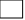        Acentelik Feshi			 Genel Kurul		Sermayenin Azaltılması          Adres değişikliği 		 Hisse Devri		Tasfiyeye Giriş  Ana Sözleşme Değişikliği    	 İç yönerge		Terkin(Merkez Nakli)       Birleşme				 İmza Yetkisi		Terkin       Bölünme 				 İmza Yetkisi İptali	Tür Değişikliği       Faaliyet Konusu Değişikliği	 Karar Tescili		Unvan DeğişikliğiYeni İmza Yetkilisi Bilgileri;                                             Ad Soyad            :	Ad Soyad            :Cep Tel	              :	Cep Tel               :E-mail		:	E-mail                 :Firma İletişim Bilgileri;Cep Tel	              :Adres		:E-mail		:                                                                                                                Şirket Unvanı                                                                                                               Yetkili Ad Soyad										İMZA